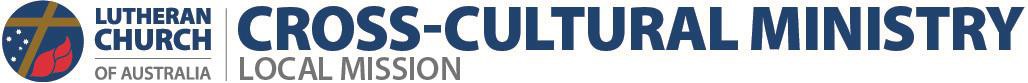 Grant application form(Maximum amount $1000)Use this form to apply for a Cross-Cultural Ministry grant for financial support for the growth and development of cross- cultural mission and ministry. Email this form (together with supporting documentation), to LCA Local Mission Executive Office via crosscultural@lca.org.auProject details           1 Note that the committee will endeavour to release funds for successful applications within a month from receipt of            application   Ref: Cross-Cultural Grants booklet 4.1Supporting documentationIndicate that the following requested supporting information is attached to the applicationPaymentGrant Application Form Version 3.1Project proposalProject proposalName of projectInclusive of your objectiveDate or applicationApplicant detailsApplicant detailsName of congregationLocationTown/suburb/area where the ministry/project is situatedCore groupKey leaders and/or core persons making this applicationPerson to whom correspondence is to be addressedPerson to whom correspondence is to be addressedName of contact personRoleAddressTelephoneEmailFunding applicationFunding applicationTotal grant applied for$Planned commencement date1AttachmentsAttachmentsAttachmentsRefer to ‘Outline for the Grant application’ in the Cross-Cultural Ministry Grants bookletRefer to ‘Outline for the Grant application’ in the Cross-Cultural Ministry Grants bookletRefer to ‘Outline for the Grant application’ in the Cross-Cultural Ministry Grants booklet☐Executive summary of the proposal	(Max. 250 words)Executive summary of the proposal	(Max. 250 words)☐Missional Target 	(Max. 200 words)Missional Target 	(Max. 200 words)☐Organisational issues	(Max. 200 words)Organisational issues	(Max. 200 words)☐Objectives and outcomes 	(Max. 200 words)Objectives and outcomes 	(Max. 200 words)☐BudgetBudget☐Letter of support from the congregation chairpersonLetter of support from the congregation chairpersonName/signature of author of applicationName/signature of author of applicationPayment Details of Home CongregationPayment Details of Home CongregationPayment Details of Home CongregationPayment Details of Home CongregationPayment Details of Home CongregationBank Account Holder NameName of BankAccount NumberBSBName of person to receive payment notificationsName of person to receive payment notificationsEmail AddressEmail Address